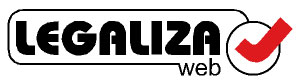 Condiciones contratación.1.-IDENTIFICACIÓN DE LAS PARTES CONTRATANTESEl presente contrato de compra-venta de producto y/o servicio, es suscrito, de una parte, por RICARDO ESTUARDO ZAMBRANO BARBERÁN, proveedor miembro del sitio web www.puçolcomerç.es y con espacio tienda disponible en  www.puçolcomerç.es/tienda/ RICARDO ZAMBRANO , con CIF/NIF 49848471 L, domicilio social en CALLE ALTAMIRA 32D, 46530 Puçol– VALENCIA-  ESPAÑA.En adelante PARTE VENDEDORA o FRUTAS Y VERDURAS BARI.Y, de otra parte, por el USUARIO REGISTRADO, En adelante PARTE COMPRADORA, quién está registrado o procede a registrarse en el sitio web www.puçolcomerç.es para realizar una compra de los productos y/o servicios ofrecidos por la PARTE VENDEDORA disponibles en www.puçolcomerç.es/tienda/ RICARDO E. ZAMBRANO BARBERÁN.Sus datos personales serán consignados en el formulario de registro disponible en la web, teniendo LA PARTE VENDEDORA  acceso a los mismos para poder llevar a cabo la prestación de servicios y/o la venta de productos.Todos los datos incluidos en el formulario de registro han sido introducidos directamente por el USUARIO, por lo que la responsabilidad sobre la autenticidad de los mismos corresponde, directa y exclusivamente, al usuario.LA PARTE VENDEDORA manifiesta que los datos personales facilitados en el proceso de contratación serán objeto de tratamiento automatizado, previo consentimiento expreso del usuario y con observancia de las prescripciones de la Ley Orgánica de Protección de Datos 15/99, de 13 de diciembre. Ver política de privacidad de  LA PARTE VENDEDORA.2.-COMPROMISO DE COMUNICACIÓN DE LAS ESPECIFICACIONES TÉCNICAS Y JURÍDICAS, E INFORMACIÓN AL USUARIO DE SUS MODIFICACIONES, ASÍ COMO EL COMPROMISO Y ACEPTACIÓN POR EL MISMO.La PARTE COMPRADORA entiende que la información contenida en la URL www.puçolcomerç.es/tienda/ RICARDO E. ZAMBRANO BARBERÁN, tanto en referencia a las especificaciones y descripciones del producto y/o servicio objeto de adquisición, como a las condiciones generales de contratación y perfeccionamiento del contrato, son bastantes y suficientes para la exclusión de error en la formación del consentimiento.No obstante, la PARTE VENDEDORA se compromete a poner en conocimiento de la PARTE COMPRADORA cualquier otra especificación o descripción del producto y/o servicio objeto de adquisición, y jurídica referente a la relación contractual, a primer requerimiento por cualquier medio que deje constancia; ello siempre y cuando estén a disposición de la primera.3.-CARACTERÍSTICAS ESENCIALES DEL PRODUCTO-SERVICIO OBJETO DE ADQUISICIÓNEl presente contrato de compra-venta de productos y/o prestación de servicios, le da derecho a disfrutar de los productos y/o servicios solicitados y contratados a través del sitio web www.puçolcomerç.es.Las características del producto y/o servicio objeto de la compraventa son las que figuran como descripción del mismo en el web, y son las señaladas por la PARTE VENDEDORA. La entidad garantiza que todos estos servicios o productos cumplen los requisitos que la normativa aplicable impone para su comercialización y publicidad la Ley española.La PARTE COMPRADORA manifiesta expresamente que ha procedido a su lectura, comprendiéndolas en su integridad, y que está de acuerdo con las mismas.4.-PRECIO DEL SERVICIO/PRODUCTOEl precio de compra del producto y/o servicio es el especificado en la URL de dicho producto y/o servicio, junto al producto y/o servicio seleccionado.La PARTE COMPRADORA manifiesta expresamente que ha leído el mismo, lo ha comprendido, y está plenamente conforme con su contenido.Los precios mostrados en web incluyen el IVA correspondiente. Los costes de envío aplicables se detallan en nuestra política de envíos,  pudiendo ser Gratis por promociones u otros, representar un incremento en el precio del producto o disponer de la opción de recoger su pedido en tienda.La PARTE COMPRADORA manifiesta expresamente que ha entendido el precio del servicio y sus condiciones, lo ha comprendido, y está plenamente conforme con su contenido.5.-FORMAS DE PAGOEl importe final del servicio o producto, será abonado por la PARTE COMPRADORA mediante alguno de los medios de pago habilitados por la PARTE VENDEDORA y que, para mayor seguridad del cliente, son :· Tarjeta de crédito y débito mediante pasarela segura.Después de haber recibido el pago correspondiente a la compra de un producto y/o servicio, la PARTE VENDEDORA  procederá a emitir y enviar la confirmación del pedido  por correo electrónico al mail que indicó el usuario en su registro.Si necesita factura de compra del producto/servicio deberá solicitarlo por cualquiera de los contactos disponibles en nuestra Tienda o escribiéndonos un email a barialimentacionpedidos@gmail.com.6.-GASTOS DE ENVIO Y PLAZOS DE ENTREGAEl usuario podrá optar antes de finalizar su compra entre 2 opciones:ENVIO A DOMICILIORECOGER EN TIENDAPara ENVIOS A DOMICILIO:Sólo se realizan envíos a Península y Baleares.Los gastos de envío no están incluidos en el precio del producto. Los gastos de envío aplicables están disponibles en nuestra Política de envíos en www.puçolcomerç.es/tienda/ RICARDO E. ZAMBRANO BARBERÁN, y suelen ser:La opción de RECOGER EN TIENDA no conllevará aplicar gastos de envío.Los pedidos realizados desde el sitio web son entregados en la dirección que indica el usuario en el apartado DATOS DE ENVIO, con posibilidad de que el cliente seleccione la opción de recogida en Tienda.El plazo de entrega es de 24/72 horas laborables. No se hacen envíos/entregas en Sábados , Domingos ni festivos.Los pedidos recibidos a partir de las 17h serán tramitados al día siguiente, por lo que el plazo de entrega empezará a contar desde el día siguiente.7.-PLAZO DE VALIDEZ DE OFERTAS Y PRECIOSLos plazos de validez de precios y ofertas son los que coincidan con el mantenimiento del servicio o producto en la URL de LA PARTE VENDEDORA.8.-CANCELACIONES, CAMBIOS, DEVOLUCIONES, DERECHO DE RESOLUCIÓNLa cancelación, cambio o devolución de los productos comprados deberá ser previamente concertada con la PARTE VENDEDORA . Como es alimentación los productos una vez salidos de la tienda no se podrán realizar ni cambios ni devolucionesEl plazo para realizar un Cambio es de 14 días naturales desde el día en que recibas el producto, siempre y cuando el producto se encuentre en perfecto estado y en su embalaje original. No se admiten devoluciones (salvo si se trata de productos con defecto o dañados), de:Ropa interior, productos de higiene, vestidos de fiesta, objetos que pueden ser reproducidos, como libros y discos y ya hayan sido desprecintados y productos alimenticios.Sólo tienes que notificarlo por medio de un mail a barialimentacionpedidos@gmail.com, indicando todos los datos de tu compra para localizarla. En el momento en que recibamos tu mail, te comunicaremos, mediante correo electrónico, la recepción del mismo indicando igualmente el proceso a seguir.Una vez le comuniquemos por email el proceso a seguir, deberá hacernos llegar el producto objeto de devolución, siempre dentro de los 14 días naturales siguientes a la recepción del pedido, para efectuar la devolución es necesario que el producto y su embalaje estén en su estado original (precintos, cajas, envolturas …etc). Una vez recibido el producto en nuestras instalaciones será revisado para comprobar que se cumplen todos los requisitos y le será comunicada la aprobación o no del cambio o devolución.La devolución aprobada podrá ser usada por cambio por otro producto o devolución del importe de la compra usando la misma forma de pago de la venta.¿Como hacernos llegar el producto objeto de cambio o devolución?Puede realizar la devolución o cambio de su producto personándose en nuestra Tienda en Puçol, sin costes ni gastos de envío.Si la devolución o cambio se tramita con servicio a domicilio, los Gastos de envío del producto/s a devolver o cambiar, así como el gasto de envío del nuevo producto cambiado correrán por cuenta del cliente, salvo que la devolución obedezca a alguno de los siguientes casos:1.	La mercancía estuviese defectuosa: A este respecto LA PARTE VENDEDORA, estará a lo dispuesto en la Ley de Productos Defectuosos, procediendo a sustituir inmediatamente el producto por otro con idénticas condiciones y prestaciones o bien a a devolver el importe de la compra, y SIEMPRE QUE EL CLIENTE hubiera cumplido los requisitos establecidos en lo referente al estado del producto y su embalaje.2.	 LA PARTE VENDEDORA, procederá igualmente a devolver el importe de la mercancía y gastos de envío aplicados cuando por causas no imputables (ya sean directas o indirectas) a ella, se viese imposibilitado de servirlo.3.	 LA PARTE VENDEDORA, aceptará la devolución de la mercancía y se hará cargo de los portes cuando por causas imputables a ella, el producto entregado no se correspondiese con el solicitado por el cliente y SIEMPRE QUE EL CLIENTE hubiera cumplido los requisitos establecidos en lo referente al estado del producto y su embalaje4.	 LA PARTE VENDEDORA, aceptará la devolución de la mercancía y se hará cargo de los portes si esta llegara a destino con desperfectos o roturas en el embalaje y el comprador lo hiciera constar en la nota de entrega del transportista y mediante aviso antes de 24 horas a través del e-mail barialimentacionpedidos@gmail.comLas devoluciones se canjearán por otro producto o se devolverá el dinero.Para devoluciones contacte con LA PARTE VENDEDORA por cualquiera de los medios de contacto disponibles en www.puçolcomerç.es/tienda/ RICARDO E. ZAMBRANO BARBERÁNSEGURIDAD Y CONFIDENCIALIDAD.Ambas partes se comprometen expresamente a la conservación de todas las informaciones cruzadas entre ellas, ya sea a través de la URL de PARTE VENDEDORA , o a través de e-mail, como prueba de las transacciones realizadas.La PARTE VENDEDORA garantiza que los datos personales de la PARTE COMPRADORA, facilitados por la entidad gestora del fondo contratado, solo se utilizarán para la ejecución del presente contrato, de forma que podamos identificarle y prestarle el servicio de consultas por e-mail.Del mismo modo, y solo para el caso de que la PARTE COMPRADORA haya prestado su consentimiento al respecto, los mismos serán tratados de forma automatizada, con finalidades que se desprendan de forma directa de la relación contractual establecida con PARTE VENDEDORA , y ello con los límites derivados de la prestación contratada.Igualmente, y también con el consentimiento de la PARTE COMPRADORA los mismos podrán ser objeto de utilización para enviar información al cliente de la PARTE VENDEDORA.En cualquier caso, la PARTE COMPRADORA podrá dirigirse en cualquier momento a la PARTE VENDEDORA con el fin de acceder, rectificar o cancelar los datos indicados, opción que podrá ejecutar el interesado mediante el envío de un e.mail a la dirección : barialimentacionpedidos@gmail.comConsulte Política de Privacidad.10.-NORMAS RELATIVAS A LA FORMACIÓN Y VALIDEZ DEL CONTRATOLas presentes condiciones generales de contratación pasarán a formar parte del contrato en el momento de aceptación de las mismas, la cual se verificará por medio de un click en el botón correspondiente. Tratándose de contratación electrónica, ambas partes renuncian a la firma convencional, que se verá sustituida por la remisión del contrato con sus condiciones generales, en los términos establecidos en el artículo 5 LCGC, a la PARTE COMPRADORADicha remisión tendrá lugar al tiempo de la celebración del contrato de prestación de servicios, es decir, en un momento inmediatamente posterior a la contratacion del fondo por la PARTE COMPRADORA.A partir de ese momento el contrato de prestación de servicios de consulta por e-mail se entenderá válido y perfeccionado.11.-VALIDEZ DEL FORMULARIO COMO PRUEBA DE ACEPTACIÓN-FUERO Y LEGISLACIÓNAmbas partes declaran expresamente que la aceptación de las presentes condiciones generales de contratación por la PARTE COMPRADORA se lleva a cabo a través de la pulsación del botón correspondiente al píe de la pantalla en la que aparece la solicitud final del pedido y  el acceso a las mencionadas condiciones generales de contratación, que el cliente declara haber leído y aceptado.Del mismo modo, el mero hecho de rellenar el formulario de pedido por la PARTE COMPRADORA supone la aceptación integra y expresa de las presentes condiciones generales.Las presentes Condiciones Generales se someten a la legislación española, que será aplicable en relación a su validez, interpretación, ejecución y cumplimiento. Todas las discrepancias, reclamaciones y controversias respecto a lo dispuesto anteriormente se resolverán mediante un arbitraje de Derecho de acuerdo con las normas de la Corte Civil y Mercantil de arbitraje de Valencia a cuya normativa se someterán. Dicho Laudo estará compuesto por tres árbitros nombrados conforme a dicha normativa. . Si el arbitraje no llegara a realizarse por mutuo acuerdo o fuese declarado nulo, ambas partes se someten a los Juzgados y Tribunales de la ciudad de Valencia, con renuncia expresa a su propio fuero si éste fuese otro.El Usuario, declara haber leído, conocer y aceptar las presentes Condiciones Generales en toda su extensión.